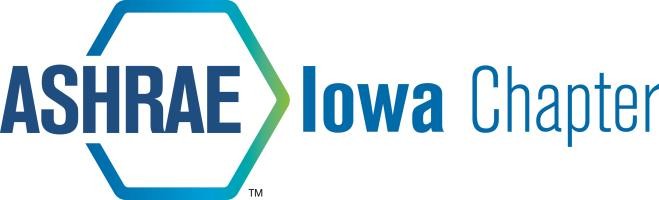 UNDERGRADUATE SCHOLARSHIP APPLICATION FALL 2019General Information:Name: 		Date:		 Phone: 	Date of Birth:  		School Address:  			  City: 	State: 	Zip:  	 Educational Information:University/College/Technical School:Enter anticipated earned degree and graduation date if not achieved.GPA overall:GPA in College of Engineering courses:	 	  Currently enrolled or have taken ME 441? (Y/N)	 	  Current Student Status (Class & full time or part time):     	 University/College/Technical School Activities: (list activities and organizations which you have participated)Activity/Group	Years Involved	Position(s) HeldWork Experience: (list all work experience - include research)Employer	Dates Employed	Position DescriptionFinancial Information:Through what means is your education being financed?% by scholarships/grants/work study:	 	% by student loans:% by parental/guardian support:	 	% by student:	 	% by other:  		 	Interest Information:List some of your professional interests and career objectives that you hope to pursue upon graduation:Additional InformationPlease give any additional information which will enable the committee to better evaluate your qualifications:Applicant Signature: 		Date:  	InstitutionEnrollment  EarnedGrad.EarnedDate	CreditsDateDegree